Государственное автономное профессиональное образовательное учреждение«ОРЕНБУРГСКИЙ ГОСУДАРСТВЕННЫЙ КОЛЛЕДЖ»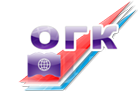 ПЛАНМЕТОДИЧЕСКОЙ РАБОТЫГАПОУ«ОРЕНБУРГСКИЙ ГОСУДАРСТВЕННЫЙ КОЛЛЕДЖ»на 2023-2024 учебный годСОДЕРЖАНИЕ1.ОРГАНИЗАЦИОННО-МЕТОДИЧЕСКАЯ РАБОТА1.1 ОРГАНИЗАЦИОННЫЕ МЕРОПРИЯТИЯ1.2 ПЛАН СОВЕЩАНИЙ ПРИ ЗАМЕСТИТЕЛЕ ДИРЕКТОРА1.3 ПЛАН РАБОТЫ БИБЛИОТЕКИ1.4 ПЛАН РАБОТЫ ОТДЕЛА ИНФОРМАЦИОННЫХ ТЕХНОЛОГИЙ 1.5 ПЛАН РАБОТЫ МЕНЕДЖЕРА ПО КАЧЕСТВУ1.6 АТТЕСТАЦИЯ ПЕДАГОГИЧЕСКИХ РАБОТНИКОВ1.7 ГРАФИК АТТЕСТАЦИИ ПЕДАГОГИЧЕСКИХ РАБОТНИКОВ В 2023-2024 УЧ.ГОДУ1.8 ПОВЫШЕНИЕ КВАЛИФИКАЦИИ  ПЕДАГОГИЧЕСКИХ РАБОТНИКОВ1.9 ГРАФИК ПОВЫШЕНИЯ КВАЛИФИКАЦИИ ПЕДАГОГИЧЕСКИХ 1.10 СОСТАВ МЕТОДИЧЕСКИХ ЦИКЛОВЫХ КОМИССИЙ2.УЧЕБНО-МЕТОДИЧЕСКАЯ РАБОТА2.1 УЧЕБНО-МЕТОДИЧЕСКОЕ СОПРОВОЖДЕНИЕ УЧЕБНОГО ПРОЦЕССА2.2 ПРЕДМЕТНЫЕ НЕДЕЛИ2.3 НЕДЕЛИ ПО СПЕЦИАЛЬНОСТЯМ2.4 НЕДЕЛИ ПО ПРОФЕССИИ2.5 ОЛИМПИАДЫ3. НАУЧНО-МЕТОДИЧЕСКАЯ РАБОТА3.1 СОСТАВ НАУЧНО-МЕТОДИЧЕСКОГО СОВЕТА3.2 ПЛАН РАБОТЫ НАУЧНО-МЕТОДИЧЕСКОГО СОВЕТА3.3 КОНФЕРЕНЦИИ, СЕМИНАРЫ, ВЫСТАВКИ3.4 КОНКУРСЫ3.5 ПЛАН РАБОТЫ ПЕДАГОГИЧЕСКОЙ МАСТЕРСКОЙ3.6 ПЛАН РАБОТЫ ШКОЛЫ МОЛОДОГО ПЕДАГОГА3.7 ПЛАН ПРОВЕДЕНИЯ МЕТОДИЧЕСКИХ СЕМИНАРОВ3.8 ПЛАН РАБОТЫ ПРЕПОДАВАТЕЛЕЙ НАД ИНДИВИДУАЛЬНЫМИ МЕТОДИЧЕСКИМИ ТЕМАМИМетодическая деятельность Основными целями методической деятельности:Комплексное учебно-методическое обеспечение и научно-методическое сопровождение образовательного процесса, обеспечивающее повышение качества освоения обучающимися профессиональных образовательных программ среднего профессионального образования;Разработка учебно-методического обеспечения реализации основных профессиональных образовательных программ.Обеспечение эффективной работы и развития информационно-технической инфраструктуры колледжа;Эффективное обеспечение учебно-методической литературой образовательного процесса и библиотечного обслуживания его участников.Основные задачи:Совершенствование научно-методического обеспечения учебного процесса и инновационной деятельности.Поддержка качества кадрового потенциала колледжа через механизмы переподготовки, индивидуальное планирование работы всех сотрудников и структурных подразделений, оценку результативности из работы, стимулирование за высокие результаты работы, в т.ч повышение уровня профессионализма педагогов, работающих с обучающимися с ОВЗ.Организация разработки программного и учебно-методического обеспечения образовательного процесса.Проектирование и апробация инновационных программ, проектов, новых педагогических и информационных технологий в образовательном процессе колледжа, формирование информационной культуры участников образовательного процесса.Координация деятельности структурных подразделений методической службы, методических объединений педагогов (МЦК, рабочих групп) и учебных кабинетов.Организация повышения квалификации педагогических работников, создание условий стимулирования творческого саморазвития педагогов через организацию аттестации, конкурсов педагогического мастерства, научно-методических конференций, семинаров, чтений, методических семинаров для педагогических работников по проблемам выявления и поддержки одаренных детей и талантливой молодежи по профильным направлениям, реализуемым в колледже и др. Организация проведения диагностических, консультативно-методических, экспертных и аттестационных процедур для объективного анализа, планирования, коррекции содержания и результатов образовательного процесса, разработка предложений по их совершенствованию.Организация редакционно-издательской деятельности.Организация научно-исследовательской и опытно экспериментальной работы совместно с ВУЗами, инновационными центрами и т.д.Комплексное обеспечение учебно-методической литературой реализуемых колледжем образовательных программ.Сохранение, учет и развитие библиотечного фонда колледжа, совершенствование технологий информационно-библиотечного обслуживания участников образовательного процесса.Развитие информационной инфраструктуры колледжа, обеспечение ее бесперебойной работы.ОРГАНИЗАЦИОННО-МЕТОДИЧЕСКАЯ РАБОТА1.1 ОРГАНИЗАЦИОННЫЕ МЕРОПРИЯТИЯ1.2 ПЛАН СОВЕЩАНИЙ ПРИ ЗАМЕСТИТЕЛЕ ДИРЕКТОРА1.3 ПЛАН РАБОТЫ БИБЛИОТЕКИПланирование деятельности учебной библиотеки ведётся с учётом  целей  в области качества, утверждённых в ГАПОУ «ОГК» на 2023-2024 учебный год. В соответствии с требованиями колледжа библиотека осуществляет:обеспечение полного и оперативного удовлетворения информационных потребностей пользователей;обеспечение  формирования фонда в соответствии с профилем колледжа;воспитание библиотечно-информационной культуры учащихся;оказание помощи пользователям библиотеки в поиске и выборе необходимых документов;оказание информационной помощи учащимся при подготовке докладов, рефератов;учет, размещение, проверку фонда, обеспечение его сохранности и режима хранения;накопление, систематизацию и обновление информационной базы;использование новых информационных технологий в процессе поиска информации и в процессе обслуживания пользователей библиотеки; ведение электронных баз данных; обеспечение соблюдения учащимися, преподавателями правил техники безопасности, противопожарных правил и санитарии; контроль санитарного состояния, сохранности оборудования и инвентаря.1.4 ПЛАН РАБОТЫ ОТДЕЛА ИНФОРМАЦИОННЫХ ТЕХНОЛОГИЙ Цель: повышение качества профессиональной подготовки обучающихся посредством эффективности информационно-технического обеспечения образовательного процесcа 
1.5 ПЛАН РАБОТЫ МЕНЕДЖЕРА ПО КАЧЕСТВУЦель: совершенствование системы менеджмента качества колледжа.Основные направления работы: подготовка и проведение внутренних аудитов;актуализация документированных процедур, регламентов процессов, положений о структурных подразделениях, должностных инструкций и иных локальных актов;научно-методическое, организационное и технологическое сопровождение образовательного процесса и обеспечение СМК колледжа соответствующей нормативной документацией;мониторинг, измерение и анализ, отдельных процессов, с целью определения результативности и оценки возможностей для улучшений.Задачи:непрерывное улучшение качества образовательной деятельности посредством внедрения и эффективного использования образовательных инноваций;обеспечение условий для повышения квалификации, мотивации и роста профессионального мастерства преподавательского и учебно- вспомогательного персонала посредством создания и реализации системы персональной оценки труда;обеспечение качества подготовки обучающихся на основе создания положительной мотивации к обучению;непрерывное улучшение качества учебно-методического и материально-технического обеспечения образовательного процесса;совершенствование системы управления колледжем на основе современных методов менеджмента организации.1.6 АТТЕСТАЦИЯ ПЕДАГОГИЧЕСКИХ РАБОТНИКОВЦель: определение соответствия уровня профессиональной компетентности и создание условий для повышения квалификационной категории педагогических работников1.7 ГРАФИК АТТЕСТАЦИИ ПЕДАГОГИЧЕСКИХ РАБОТНИКОВ В 2023-2024 УЧ.ГОДУ1.8 ПОВЫШЕНИЕ КВАЛИФИКАЦИИ ПЕДАГОГИЧЕСКИХ РАБОТНИКОВЦель: Повышение уровня владения профессиональными компетенциями, включая ИТ-компетенции1.9 ГРАФИК ПОВЫШЕНИЯ КВАЛИФИКАЦИИ ПЕДАГОГИЧЕСКИХ НА 2023-2024 УЧЕБНЫЙ ГОД1.10 СОСТАВ МЕТОДИЧЕСКИХ ОБЪЕДИНЕНИЙ ПЕДАГОГОВ НА 2023-2024 УЧЕБНЫЙ ГОДМетодическая цикловая комиссия преподавателей общеобразовательных гуманитарных, математических и естественнонаучных дисциплин № 1, ул.Володарского,31 Председатель – Елистратова Т.А.Методическая цикловая комиссия преподавателей дисциплин пищевых технологий и организации обслуживания ул. Володарского,31 Председатель – Кужман С.С.Методическая цикловая комиссия преподавателей общеобразовательных математических и естественнонаучных дисциплин ул. Салмышская, 11 Председатель – Михалкина Г.П.Методическая цикловая комиссия преподавателей общеобразовательных  гуманитарных  дисциплин Салмышская, 11Председатель - Илларионова Л.А.Методическая цикловая комиссия преподавателей технического и технологического обеспечения производства ул. Салмышская, 11 Председатель –Новокрещенова Г.А.Методическая цикловая комиссия преподавателей автоматизации и обслуживания производства ул. Салмышская, 11 Председатель – Зайнутдинов Р.Р.Методическая цикловая комиссия преподавателей общеобразовательных гуманитарных, математических и естественнонаучных дисциплин № 2, ул. Салмышская, 11 Председатель – Тамендарова Н.Д.Методическая цикловая комиссия преподавателей дизайна и полиграфического производства ул. Салмышская, 11 Председатель – Дубровская  Н.С.2.УЧЕБНО-МЕТОДИЧЕСКАЯ РАБОТА3.НАУЧНО-МЕТОДИЧЕСКАЯ РАБОТА3.1 СОСТАВ НАУЧНО-МЕТОДИЧЕСКОГО СОВЕТАПредседатель – Золкина И.Г., директор, к.п.н., доцент3.2 ПЛАН РАБОТЫ НАУЧНО-МЕТОДИЧЕСКОГО СОВЕТА1Участие в заседаниях научно-методического совета1 раз в 2 месяцаЗам. директора члены НМС2Участие в подготовке и проведении педагогических советовВ течениегодаЗам. директора, методисты3Организация совещаний при заместителе директораЕжемесячноМетодистыЗав.библиотекойПрограммисты4Организация работы библиотекиВ течение учебного годаБиблиотекариЗаместитель директораМетодистыПредседатели МЦК5Организация работы отдела ИТВ течение учебного годаОтдел ИТЗаместитель директора6Организация работы СМКВ течение учебного годаМенеджер по качествуЗаместитель директора7Организация аттестации педагогических работниковВ течение учебного годаЗам. директора, методисты8Организация повышения квалификации педагогических работниковВ течение учебного годаЗам. директора, методисты№ п/пСрокипроведенияСодержание совещанияУчастники совещания1Сентябрь2023План учебно-методической работы на учебный год. График административного контроля преподавателей. Утверждение плана работы  методистов. Содержание рабочих программ общеобразовательных дисциплин  в соответствии с требованиями новейших методик. Планирование работы Педагогической мастерской.  График открытых уроков преподавателей. Подготовка к проведению ХVII Региональной научно-практической (заочной) конференции педагогических  работников. Старт конкурса работ и проектов для обучающихся «Год педагога и наставника» (сентябрь-декабрь)Заместитель директораМетодистыПредседатели МЦК1Сентябрь2023Утверждения плана работы библиотеки. Планирование закупок учебной литературы.Заместитель директораБиблиотекари1Сентябрь2023Планирование работы отдела информационных технологий. Разработка плана работы на месяц.Планирование закупокЗаместитель директораПрограммист2Октябрь2023Планирование участия в конкурсах, олимпиадах, фестивалях преподавателей и обучающихся. Разработка программ подготовки к олимпиаде по общеобразовательным дисциплинам. Планирование конкурса «Педагог года 2024»Заместитель директораМетодистыПредседатели МЦК2Октябрь2023Планирование совместных мероприятий с библиотеками городаЗаместитель директораЗав.библиотекой3Ноябрь2023Обсуждение тем индивидуальных проектов обучающихся.  Обсуждение результатов проведения внутреннего этапа олимпиады по общеобразовательным дисциплинам. Обсуждение результатов участия в муниципальном этапе олимпиады по общеобразовательным дисциплинам.Заместитель директораМетодистыПредседатели МЦК4Декабрь2023Экспертиза УМК дисциплин и профессиональных модулей. Подведение итогов учебно-методической работы за I полугодие. Отчет о проведении ХVII Всероссийской научно-практической (заочной) конференции педагогических  работников.Заместитель директораМетодистыПредседатели МЦК4Декабрь2023Проведение итогов деятельности библиотеки за I полугодие Заместитель директораЗав.библиотекой4Декабрь2023Проведение итогов деятельности отдела информационных технологий за I полугодиеЗаместитель директораПрограммист5Февраль2024Подготовка к самообследованию ГАПОУ «ОГК». Подготовка к педагогическому совету «Современные методики в преподавании и организации образовательного процесса».Заместитель директораМетодистыПредседатели МЦК6Март2024Результаты мониторинга сайта колледжа. Анализ работы контент-фильтрации. Анализ состояния компьютерной базы колледжа Анализ программного обеспечения колледжа Заместители директораПрограммист7Апрель2024Планирование ХVIII Всероссийской научно-практической (заочной) конференции педагогических  работников (ноябрь-декабрь 2024)Итоги конкурса «Педагог года 24»Заместитель директораМетодистыПредседатели МЦК8Май 2024Планирование выставки методических разработок преподавателей. Планирование итоговых заседаний методических цикловых комиссии.Заместитель директораМетодистыПредседатели МЦК8Май 2024Подготовка оборудования к началу приема абитуриентов на обучение 2024-2024 уч.годуЗаместители директораПрограммист9Июнь2024Анализ учебно-методической работы в 2023-2024 году. Проблемы и перспективы на новый учебный год. Заместитель директораМетодистыПредседатели МЦК№ п/пСодержаниеСрок выполненияОжидаемые результаты1 Содержание и организация работы с пользователями1 Содержание и организация работы с пользователями1 Содержание и организация работы с пользователями1.1Содержание работы с читателями колледжа планируется с учётом профиля специальностей данного учебного заведения, возрастных особенностей пользователей и тематикой года, определяемой Указом президента.Индивидуальная работа:  (работа с каждым отдельным пользователем в целях воспитания культуры чтения, выявления и развития его интересов, удовлетворения читательских потребностей)проведение бесед при записи в библиотеку с каждым читателем;проведение рекомендательных бесед при выдаче книг студентам;проведение консультаций, которые  знакомят читателя с библиотекой, ее фондом, СБА и направлены на воспитание культуры чтения, привитие основ библиотечно-библиографической грамотности;проведение консультаций у книжных полок, помогающие ориентироваться в фонде при открытом доступе;проведение консультаций по работе с книгой (помощь  в  поиске нужной информации в книге, объяснение назначения справочного аппарата книги);проведение  индивидуального информирования пользователей  ( в т. ч. педагогов) о документах по интересующей их теме (подборка,  тематический список,  библиографические списки)проведение анализа читательских формуляров, требований на выдачу учебников педагогам;постоянный сбор запросов педагогов на приобретение необходимой учебной литературы;проведение анализа отказов  читательских запросов. В течение годаПовышение показателей книговыдачи, посещаемости, обращаемости, читаемости. Повышение качества подготовки студентов колледжа.Качественное и количественное изменение фонда.1.2Массовая работа:(работа по пропаганде книг, привлечению студентов в библиотеку, приучение их к систематическому чтению) проведение экскурсий по библиотеке;проведение обзоров у выставочных полок;регулярное и своевременное оповещение пользователей о новых поступлениях изданий в библиотеку колледжа;предоставление сведений о новых изданиях с прайс-листов издательств по профилю колледжа;предоставление информации о содержании вновь поступивших в библиотеку периодических изданий (в электронном варианте);проведение мероприятий по пропаганде художественной и учебной литературе, периодических изданий, справочной и методической литературы: организация выставок, обзоров, встреч, бесед и т.д.      План мероприятий: В течение годаПовышение  показателей книговыдачи, посещаемости, обращаемости, читаемости. Повышение качества подготовки студентов колледжа.Качественное и количественное изменение фонда.     Организация выставок к юбилейным датам поэтов, писателейСрок исполненияОтветственные100 лет со дня рождения советского поэта Эдуарда Асадова (1923-2004)сентябрьШлунёва Н.А.,100 лет со дня рождения советского поэта Расула Гамзатова (1923-2003)сентябрьШлунёва Н.А.,100 лет со дня рождения советского писателя-фронтовика Григория Бакланова(1923-2009)сентябрьШлунева Н.А.100 лет со дня рождения советского поэта Николая Доризо(1923-2011)октябрьШлунёва Н.А.,205 лет со дня рождения И.С.Тургенева,русского писателя.(1818-1883) ноябрьШлунёва Н.А.,220 лет со дня рождения  русского поэта и дипломата Ф.И.Тютчева.(1803-1873)декабрьШлунёва Н.А.,100 лет со дня рождения  советского писателя Владимира Тендрякова (1923-!984)декабрьШлунева Н.А.120 лет со дня рождения  светского писателя Аркадия Петровича Гайдара (1904-1941)январьШлунёва Н.А.,145 лет со дня рождения Павла Бажова (1879-1950)январьШлунёва Н.А.,Великий баснописец Иван Андреевич Крылов. 225 лет со дня рождения.(1769-1844)февральШлунёва Н.А.100 лет со дня рождения  советского писателя Юрия Бондарева (1924-2020)мартШлунёва Н.А.280 летсо дня рождения русского драматурга  Дениса Ивановича Фонвизина.(1744-1792)апрельШлунёва Н.А.«Кто говорит,что на войне не страшно,тот ничего не знает о войне» . Памяти писателей – фронтовиков.майШлунёва Н.А.     Организация обзорных выставок, совместных мероприятий,   посвящённых  знаменательным датамСрок исполненияОтветственные3 сентября - День солидарности в борьбе с терроризмомсентябрьШлунёва Н.А.8 сентября Международный день грамотности.сентябрьШлунёва Н.А.21 сентября.Международный день мира.сентябрьШлунёва Н.А.2 октября. День прфтехобразования.октябрьШлунева Н.А.4- 11 октября .неделя космоса.октябрьШлунёва Н.А.15 октября – Всемирный день математикиоктябрьШлунёва Н.А.20 октября Международный день повараоктябрьШлунева Н.А.22 ноября – День словарей и энциклопедийноябрьШлунёва Н.А.12 декабря -30 лет Российской Конституции.декабрьШлунева Н.А.9 декабря -  День Героев ОтечествадекабрьШлунёва Н.А.11 января  - День заповедников и национальных парковянварьШлунёва Н.А.27 января -80 лет снятия блокады Ленинграда.январьШлунева Н.А.21 февраля  - Международный день родного языка февральШлунёва Н.А.Международный женский день. Выдающиеся женщины России и мира.мартШлунева Н.А.18 апреля - Международный день памятников и исторических мест апрельШлунёва Н.А..9 мая – День Победы советского народа в Великой Отечественной войне 1941 – 1945 годовмайШлунёва Н.А.21мая Международный день культурного разнообразия.майШлунева Н.А.      Оформление постоянно действующих  выставок с обновлениямиСрок исполненияОтветственные Оформление  выставки «Книги и произведения – юбиляры  2023-2024 года»сентябрь - июньШлунёва Н.А.  Подготовка  и оформление постоянно действующей книжной выставки на актуальную тему, посвящённую теме года, объявленной согласно указу президента.        Планируются за год (с обновлениями):       - информационный стенд;       - выставка художественных произведений и их обзор по теме года.Январь - июнь Шлунёва Н.А..     Организация мероприятий в помощь учебному процессуСрок исполненияОтветственныеОзнакомительные мероприятия для студентов 1х курсов:День читателя. Экскурсия по библиотеке для первых курсовБеседы  со студентами 1х курсов о правилах пользования библиотекой и учебной литературойсентябрьШлунёва Н.А.Организация выставок к декадам специальностей, профессий, дисциплинВ течение годаШлунёва Н.А.Подборка учебной литературы для студентов, участвующих в различных конкурсных мероприятияхВ течение годаШлунёва Н.А.     Организация совместных мероприятий Срок исполненияОтветственныеОрганизация и проведение совместных мероприятий  с  ГБУК «Оренбургская областная полиэтническая детская библиотека»В течение годаШлунёва Н.А.Организация и проведение совместных мероприятий  с  БКЦ  «Доброта»В течение года Шлунёва Н.А.Организация и проведение  совместных с МБУК БИС филиалом  библиотеки №10 мероприятийВ течение годаШлунёва Н.А.Организация и проведение  совместных с МБУК БИС филиалом  библиотеки №13 мероприятийВ течение годаШлунёва Н.А.1.3 Обслуживание пользователейПроведение регистрации пользователей библиотеки из числа вновь поступивших в колледж студентов, педагогов,  иных сотрудниковВ течение годаПовышение  показателей книговыдачи, посещенийПроведение ознакомительных бесед со студентами о правилах пользования библиотекойсентябрь, октябрьПовышение  показателей книговыдачи, посещений, сохранности книжного фондаОрганизация массовой выдачи учебников студентам 1-х курсовсентябрь, октябрьУдовлетворение информационных потребностей пользователейПовышение  показателей книговыдачи, посещенийТекущее обслуживание пользователей библиотеки:Приём и выдача учебных изданий на абонементе.Подбор и выдача изданий по запросам пользователей в читальный зал.сентябрь- июньУдовлетворение информационных потребностей пользователейПовышение  показателей книговыдачиПредоставление фактических справок пользователямВ течение годаУдовлетворение информационных потребностей пользователейВыявление должников, задерживающих возврат изданийсентябрь - июньПовышение  сохранности фонда 2 Информационная, библиографическая и справочная работа библиотеки2 Информационная, библиографическая и справочная работа библиотеки2 Информационная, библиографическая и справочная работа библиотеки2.1Справочно-библиографический аппарат библиотеки(позволяет реализовывать  информационную и образовательную функцию учебной библиотеки колледжа)проведение библиографической обработки вновь поступивших изданий: составление библиографической записи документа; внесение этой записи в карточку систематического каталога и других каталогов и картотек;внесение библиографических сведений о документе в электронный каталог.редактирование топографического и систематического каталоговпроведение регистрации электронных  ресурсов;создание базы данных электронных  ресурсовПо мере поступления изданий.Возможность доступа пользователей к поступившим в библиотеку изданиям2.2Справочно-библиографическое и информационное обслуживание пользователейсоставление библиографических списков в целях своевременного информирования пользователей о вновь поступивших изданиях;проведение библиографического выявления, отбора и поиска документов для оформления библиотечных выставок, составления списков, бюллетений и др. форм библиографического информирования;отображение имеющихся в библиотечном фонде изданий в  электронном каталоге;предоставление библиографических справок пользователям;составление тематических библиографических списков по запросам пользователей;проведение библиотечно-библиографических консультаций и уроков.В течение годаПовышение  показателей книговыдачи, обращаемости, читаемости. Повышение качества подготовки студентов колледжа.3 Работа с библиотечным фондом3 Работа с библиотечным фондом3 Работа с библиотечным фондом3.1Комплектование фонда учебной литературы проводится согласно правилам библиотечной комплектации с учетом разнообразия форм библиотечных ресурсов:просмотр  каталогов, тематических  планов издательств, перечней учебников и учебных пособий, рекомендованных и допущенных Министерством  просвещения  и выбор из них литературы по профилю колледжа;составление совместно с педагогами   заказа на учебные издания (если в этом есть необходимость);формирование единого  заказа на 2023/2024 учебный год (если в этом есть необходимость);         приобретение учебной литературы по дисциплинам, циклам дисциплин, модулям;своевременная регистрация и оформление вновь поступивших изданий:   регистрация поступивших изданий в книге суммарного учёта;присвоение инвентарного номера каждому документу;оформление регистрационных карточек на каждое название документа; штемпелевание документов.приобретение библиотекой электронных образовательных ресурсовучет ЭФУ, их оформление   проводится  согласно рекомендуемому Советом сотрудничества национальных библиотек  документу «Порядок учета документов, входящих в состав БФ фонда с комментариями и приложениями» от 2014года. Соответствующие записи проводятся в «Реестре суммарного учета сетевых удалённых документов (лицензионных)» В течение годаПовышение  показателей книговыдачи, книгообеспеченности. Повышение качества подготовки студентов колледжа.Качественное и количественное изменение фонда.3.2Своевременное информирование педагогического состава и студентов о новых поступлениях учебников и методической литературы с помощью бюллетеней, выставок и других форм подачи информации.В течение года Повышение  показателей книговыдачи, книгообеспеченности. Повышение качества подготовки студентов колледжа.3.3Выявление малоиспользуемых документов с целью:  перевода их в подсобный фонд;включения их в акт на списание (в случае их ветхости); дополнительное информирование о них пользователейВ течение годаПовышение  показателей книговыдачи,  книгообеспеченности3.4Качественный и количественный анализ учебной литературы по дисциплинам, циклам дисциплин, модулям с целью выявления недостаточного количества учебных документов, а также выявление учебников тех авторов, которых исключили из федерального перечня учебников Повышение  показателей книговыдачи, книгообеспеченности. Повышение качества подготовки студентов колледжа3.5Выявление и изъятие из книжного фонда ветхих и  устаревших по содержанию изданийВ течение годаОформление актов на списание изданий.3.6Составление акта и проведение списания  ветхих и  устаревших по содержанию изданий  В течение годаИзменение качественного и количественного состава фонда3.7Проведение статистического анализа основных показателей работы библиотекиЯнварь, июньВыявление ошибок в работе с фондом3.8Проведение мелкого ремонта печатных изданий из фонда    библиотеки В течение годаПовышение  показателей книговыдачи, книгообеспеченностиОбеспечение сохранности фонда3.9Проведение систематического контроля за своевременным возвратом изданий пользователямиВ течение годаПовышение  показателей книговыдачи3.10Плановая инвентаризация библиотечного фонда совместно с комиссией по инвентаризации колледжадекабрьОбеспечение сохранности фонда3.11Оформление подписки на периодические изданияРегистрация текущей периодикиоктябрь, майПриобретение библиотекой новых источников информации4 Реклама библиотеки4 Реклама библиотеки4 Реклама библиотекиЦель библиотечной рекламы - оповещение потенциальных потребителей о библиотечно-информационных ресурсах, изданиях и услугах, предоставляемых библиотекой.предоставление информации в устной и печатной форме о библиотечных услугах;информирование в устной и печатной форме о мероприятиях, выставках;организация выставок печатной продукции (самый эффективный метод рекламы книги);активно использовать сайт колледжа для рекламы фонда библиотеки (электронный каталог), периодических изданий, новых поступлений.В течение года Повышение  показателей книговыдачи, книгообеспеченности. Повышение качества подготовки студентов колледжа.№ п/пНаименованиемероприятияСрокиисполненияОтветственныйза выполнение1.Информационно-техническое сопровождение образовательного процесса1.Информационно-техническое сопровождение образовательного процесса1.Информационно-техническое сопровождение образовательного процесса1.Информационно-техническое сопровождение образовательного процесса1Приобретение новых картриджей для организации стабильной работы ГАПОУ «ОГК»В течение годаВед. программист2Перевод поступивших абитуриентов в статус «Студент», перевод на курс выше студентов, перевод выпускников в статус «Архив»До 01.11.2023Программист3Разработка новых и наполнение существующих индивидуальных страниц преподавателяВ течениегода,по мере поступления информации, предоставляемой преподавателямиПрограммистВед. программист4Обновление информации на сайте и портале колледжа, его техническое сопровождение (обновление ядра и модулей, создание резервных копий)В течениегода,ежемесячно, по мере выхода обновленийВед. программист5Работа с порталом ЕГИССОЕжемесячноВед. программист6Работы по заявкам руководителей структурных подразделений и сотрудниковПо запросу, ежедневноПрограммистВед. программист7Работа с порталом bus.gov.ruЕжеквартальноВед. программист8Отправка дипломов, дубликатов, свидетельств, удостоверений в систему ФИС ФРДОПо мере необходимостиВед. программист9Подготовка оборудования к началу приема абитуриентов на обучение 2024-2025 уч.году, а также обновление документов в 1С.До 15 июня2024 г.ПрограммистВед. программист10Подготовка учебных аудиторий к новому учебному году, проверка оборудования: ремонт и замена неисправного.Июль – сентябрь 2023 г.ПрограммистВед. программист11Заключение договоров на 2023-2024 гг. с предприятиями: - осуществляющих заправку картриджей и их ремонт, ремонт оргтехники;- осуществляющих предоставления услуг связи;- осуществляющих поставку обновлений для 1С: Бухгалтерия, 1С:Зарплаты и кадры;- осуществляющих обновление и сопровождение «СБИС»;- осуществляющих поставку оборудования и расходных материалов;- предоставляющих контент – фильтрацию «SkyDNS» и др.Каждый квартал Вед. программист12Работа с порталом www.minfin.ruПо мере поступления соглашений и даты сдачи отчетаВед. программист2.Техническое оснащение учебного и управленческого процесса на основе внедрения новых информационных технологий педагогического и управленческого назначения2.Техническое оснащение учебного и управленческого процесса на основе внедрения новых информационных технологий педагогического и управленческого назначения2.Техническое оснащение учебного и управленческого процесса на основе внедрения новых информационных технологий педагогического и управленческого назначения2.Техническое оснащение учебного и управленческого процесса на основе внедрения новых информационных технологий педагогического и управленческого назначения1.Участие в организационно-методических мероприятиях колледжаПо запросу ответственного за мероприятиеПрограммистВед. программист2Установка, настройка камер, ведение онлайн трансляцийПо запросу ответственного за мероприятиеПрограммистВед. программист3. Развитие и техническая поддержка информационной среды3. Развитие и техническая поддержка информационной среды3. Развитие и техническая поддержка информационной среды3. Развитие и техническая поддержка информационной среды1Приобретение новых ПК, орг. техники в том числе, сетевого оборудования для организации работы сети, рабочих станций и другого офисного оборудования. Необходимое оборудование указано в заявке закупок на годПо мере необходимостиПрограммистВед. программист2Инвентаризация и списание морально устаревших и физически изношенного оборудования. Подготовка списка материальных ценностей на списание и подготовка актов технической диагностики, передача в бухгалтерию на списаниеВ течение года, в зависимости с планом работы бухгалтерииПрограммистВед. программист3Анализ информационной базы колледжа, диагностика оборудованияСентябрь-Октябрь 2023 г.ПрограммистВед. программист4Техническое обслуживание компьютеров, оргтехники и сетевого оборудованияВ течение года, при выявлении неисправностейПрограммистВед. программист5Внедрение и тестирование свободно распространяемого ПО в кабинетах информатики, мастерских, лабораторияхВ течении годаПрограммистВед. программист6Внедрение лицензионного и свободно распространяемого ПОВ течение годаПрограммистВед. программист7Импортозамещение отечественным ПОВ течение годаПрограммистВед. программист4. Формирование информационной культуры участников образовательного процесса4. Формирование информационной культуры участников образовательного процесса4. Формирование информационной культуры участников образовательного процесса4. Формирование информационной культуры участников образовательного процесса1Организация семинаров и консультацийВ течение года, по запросу зам.директораПрограммистВед. программист2Обучение работы с АИС «Абитуриент» членов приемной комиссииПри необходимости,июнь 2024 г.Программист3Обучение работы председателя приемной комиссии с АИС «ФИЗ ГИА и приема»Июнь 2024 г.ПрограммистВед. программист5.Обеспечение информационной безопасности колледжа5.Обеспечение информационной безопасности колледжа5.Обеспечение информационной безопасности колледжа5.Обеспечение информационной безопасности колледжа1Продление антивирусного ПО DrWeb, установка его на новые компьютеры и после переустановки ОСФевраль 2024 г.ПрограммистВед. программист2Установка и контроль контент-фильтрации ЕжемесячноПрограммистВед. программист3Настройка АРМ для работы в ИС по государственным закупкамВ течение годаВед. программист4Переаттестация рабочего места ФИС ФРДОПри необходимостиВед. программист6. Ведение документации6. Ведение документации6. Ведение документации6. Ведение документации1Ведение журналов администратора безопасности и обновление их при необходимостиЕжедневноВед. программист2Подготовка отчетной документации В конце годаВед. Программист3Поддержание актуальности документации, касающееся отдела информационных технологий При обнаружении неактуальности документаВед. программист№ п/пНаименование мероприятийСрок выполненияОтветственный за выполнение 1. Организационная работа1. Организационная работа1. Организационная работа1. Организационная работа1.Подготовка и утверждение плана работы менеджера по качествуИюнь 2023 г.Менеджер по качеству Анализ Политики и целей в области качества за 2023-2024 уч.год1 неделя сентября 2023г.Менеджер по качеству2.Утверждение программы проведения внутренних аудитов подразделений1 неделя октября  2023 г.ПРК3.Утверждение планов аудитов и перечня проверяемой документации и записей, доведение сведений до проверяемых подразделений2 неделя октября 2023г.ПРК2. Управление документацией2. Управление документацией2. Управление документацией2. Управление документацией4.Актуализация и документальное оформление Политики и Целей в области качества на 2023-2024 уч.год2 неделя сентября 2023 г.ПРК, менеджер по качеству, владельцы процессов6.Актуализация положений о структурных подразделениях, иных локальных актов колледжаПо мере необходимостиМенеджер по качеству, руководители структурных подразделений7.Актуализация должностных инструкций По мере необходимостиМенеджер по качеству, руководители структурных подразделений8.Актуализация иных документов СМКВ течение годаМенеджер по качеству9.Подготовка реестров документации СМК структурных подразделений на 2024 годОктябрь  2023 г.Менеджер по качеству3. Информирование, консультирование3. Информирование, консультирование3. Информирование, консультирование3. Информирование, консультирование10.Размещение информации по СМК на портале колледжаСистематически Менеджер по качеству, отдел информационных технологий11.Размещение информации по СМК в общем доступе колледжаСистематическиМенеджер по качеству 12.Вовлечение   сотрудников   колледжа в разработку и улучшение СМК в соответствии с требованиями типовой модели системы качестваВ течение годаПРК, менеджер по качеству13.Информирование сотрудников колледжа о вносимых изменениях в документацию СМКВ течение годаМенеджер по качеству4. Измерение, анализ, улучшение4. Измерение, анализ, улучшение4. Измерение, анализ, улучшение4. Измерение, анализ, улучшение15.Расчет показателей результативности процессов1 неделя сентября 2023 г.Владельцы процессов16.Организация и проведение внутреннего аудитафевраль  2024 г.ПРК, менеджер по качеству, внутренние аудиторы17.Проведение корректирующих действий по итогам внутреннего аудитаПо окончании аудитаМенеджер по качеству, руководители структурных подразделений18.Проведение мониторинга результативности процессов СМК колледжаноябрь 2023 г.ПРК, менеджер по качеству, владельцы процессов19.Проведение корректирующих и предупреждающих действий по результатам мониторинга процессов СМКдекабрь 2023 г.Менеджер по качеству, владельцы процессов20.Подготовка отчета о состоянии системы качества колледжаапрель 2024 г.Менеджер по качеству1Формирование плана-графика аттестации педагогических работников в целях установления квалификационной категории и подтверждения соответствия занимаемой должности Сентябрь
2023 г.Методисты, председатели МЦК2Трансляция педагогического опыта, изучение деятельности педагогов через посещение занятий и мероприятий, различные диагностические процедуры, материалы деятельностиВ течение годаПредседатели МЦК, педагогические работники3Проведение мониторинга педагогической деятельности преподавателейВ течение годаПредседатели ПЦК4Оказание консультативной помощи педагогам по всем вопросам прохождения аттестацииВ течение годаОтветственные за данное направление сотрудники,председатели ПЦК5Помощь в комплектации и оформлению документов, электронных портфолио профессиональных достижений педагогической деятельности, а также формировании контента для дистанционного обучения аттестуемых преподавателей в целях установления квалификационной категории, подтверждения соответствия занимаемой должностиВ течение годаОтветственные за данное направление сотрудники,председатели ПЦК6Оформление аналитических материалов по вопросу прохождения аттестацииИюнь 2024 г.Ответственные за данное направление сотрудники№п/пФИОаттестуемогоДолжность(категория, на которую претендует)Срок аттестацииЭксперты1Темелеску И.Ю.Преподаватель(Высшая)Октябрь 2023Попова Светлана Николаевна (ГТТ)Синкина Е.В.Михалкина Г.П.2Несмиянова С.Ф.Преподаватель(Высшая)Февраль  2024Попова Светлана Николаевна (ГТТ)Михалкина Г.П.Синкина Е.В.3Сафронова Н.В.Преподаватель(Высшая)Апрель  2024Попова Светлана Николаевна (ГТТ)Синкина Е.В.Михалкина Г.П.4Кисманова Г.К  Преподаватель(Высшая)Апрель  2024Зайнутдинов Р.Р.Андрухива Т.Е.Мерцалов Н.П.5Ермохина Т.Е.Преподаватель(Первая)Май 2024Синенко Л.В.Михалкина Г.П.Синкина Е.В.6Голубева Р.В.Преподаватель(Первая)Май 2024Синенко Л.В.Михалкина Г.П.Синкина Е.В.7Родина Е.А.Преподаватель(Первая)Май 2024Синенко Л.В.Михалкина Г.П.Синкина Е.В.8Зайнутдинов Р.Р.Преподаватель(Высшая)Июнь 2024Михалкина Г.П.Синкина Е.В.Кисманова Г.К  9Юлушев Р.А.Преподаватель(Первая)Ноябрь 2024Зайнутдинов Р.Р.Михалкина Г.П.Синкина Е.В. 1Составление плана повышения квалификации преподавателейСентябрь2023 г.Ответственные за данное направление сотрудники 2Организация повышения квалификации педагогических и руководящих работников колледжа внутри ОУ:- через коллективные формы работы (методические семинары/вебинары, работа над единой методической темой, школа педагогического мастерства);- через индивидуальные формы работы (консультации, открытые занятия, самообразование, взаимопосещения занятий)В течение годаОтветственные за данное направление сотрудники 3Составление отчетов по прохождению курсов повышения квалификации и стажировокВ течение года согласно графикуОтветственные за данное направление сотрудники№ п/пФ.И.О.ДолжностьИнклюзивное образование в системе среднего профессионального образованияИнклюзивное образование в системе среднего профессионального образованияИнклюзивное образование в системе среднего профессионального образованияЕсбусинова А.С.Преподаватель Мордвинцева В.А.ПреподавательХныкин В.В.ПреподавательЗуйков В.И.ПреподавательЖидкова О.В.ПреподавательШарыпов С.Ю.ПреподавательШамшатова А.А.ПреподавательДжуламанова Г.С.ПреподавательГолуб И.Н.ПреподавательВизгалина В.А.ПреподавательОбщеобразовательные дисциплиныОбщеобразовательные дисциплиныОбщеобразовательные дисциплиныМордвинцева В.А Преподаватель Погадаева Г.В. Преподаватель Гнездилов В.П ПреподавательМихалкина Г.П.Преподаватель Несмиянова С.Ф.Преподаватель Волобаева Л.А.Преподаватель Гумирова Р.Х.Преподаватель Есбусинова А.С.ПреподавательБелоновская И.ГПреподаватель Бехтерев Д.ЮПреподаватель Гавриленко С.НПреподаватель Ишимова Р.КПреподаватель Джуламанова Г.С.ПреподавательГолуб И.Н.ПреподавательОбщепрофессиональные дисциплины и ПМОбщепрофессиональные дисциплины и ПМОбщепрофессиональные дисциплины и ПМГлазкова М.А ПреподавательГлошкина А.А ПреподавательДубровская Н.С. Преподаватель Костогриз Т.В ПреподавательЛохачева О.Г ПреподавательЧащина Е.Н. ПреподавательРедина М.В.Преподаватель 1. Акимова Л.М.6. Синенко Л.В.2. Бехтерев Д.Ю.7. Белоновская И.Г.3. Лапынина Ю.Г.8. Аульбаева С.Н. д4. Ишимова Р.К9. Овчаренко А.А. д5. Иванова Э.Ш.1. Щукина А.Ю.7.  Редина М.В.2. Жидкова О.В.8.  Никитина О.В.3. Карамышева Г.Г.9.  Никулина С.А.4. Смирнова М.А.10. Лукьянова Е.С.5. Медведева Л.Н.6. Мамичева Е.С.1. Варварина Л.А.6. Садкова С.А.2. Волобаева Л.А.7. Харченко И.В. д.3. Змерзлюк Л.П.8. Юлушев Р.А.4. Несмиянова С.Ф.9. Якшимбетов Р.М.5. Сафронова Н.В.10. Голуб И.Н. 1.Гумирова Р.Х.5. Ермохина Т.Е.2.Мусина С.В.6. Родина Е.А.3.Лель В.А.7. Пешкина А.В. д.4.Плотникова М.В.д.8.Шамшатова А.А.5.Чернышева А.С.9.Голубева Р.В.1. Басова Л.В.6. Хныкин В.В.2. Дегтярева М.И.7. Прокудина Н.М.3. Кисманова Г.К.8. Темелеску И.Ю.4. Максаева Т.В.5. Туркевич С.Г.9. Дегтярев В.С.1. Воробьева Л.К.6. Кожевникова Н.Н.2. Шалагина И.Н.7. Визгалина В.А.3. Голик С.В.8. Аравина Е.К.4. Копытина В.В.9. Ползикова О.И.5.Зуйков В.И.1. Лебедева Н.С.4. 2. Гнездилов В.П.5. 3. Дорноступ В.В.1. Самойлова А.С.5. Чащина Е.Н.2. Бедиева С.Д.6. Лохачева О.Г.3. Глошкина А.А..7. Ишмухаметова Н.В.4. Глазкова М.А.№п/пТематика, содержаниеСрокОтветственные2.1 УЧЕБНО-МЕТОДИЧЕСКОЕ СОПРОВОЖДЕНИЕ ОБРАЗОВАТЕЛЬНОГО ПРОЦЕССА2.1 УЧЕБНО-МЕТОДИЧЕСКОЕ СОПРОВОЖДЕНИЕ ОБРАЗОВАТЕЛЬНОГО ПРОЦЕССА2.1 УЧЕБНО-МЕТОДИЧЕСКОЕ СОПРОВОЖДЕНИЕ ОБРАЗОВАТЕЛЬНОГО ПРОЦЕССА2.1 УЧЕБНО-МЕТОДИЧЕСКОЕ СОПРОВОЖДЕНИЕ ОБРАЗОВАТЕЛЬНОГО ПРОЦЕССА1Корректировка и утверждение рабочих программ, тематических планов, ФОСов, индивидуальных планов преподавателейдо 01.09.2023Зам. директора,методистыпредседатели МЦК2Корректировка и актуализация методических рекомендации по организации самостоятельной (внеаудиторной) работы обучающихся; по организации практических занятийдо декабря 2023 г.Методистыпредседатели МЦКпреподаватели3Консультирование преподавателей по вопросам подготовки плана работы с обучающимся для участия в олимпиаде по общеобразовательным дисциплинамсентябрь 2023 г.Зам. директораметодисты4Подготовка ФОС для входного контроля знаний обучающихся1-2 неделя сентябряМетодистыпредседатели МЦК, преподаватели,5Подготовка и экспертиза материалов для публикации в сборниках научно-практических конференцийВ течениегодаЗам. директора, методисты6Составление графика проведения открытых занятий педагогов1-2 неделя сентября МетодистыПредседатель МЦК7Организация проведения открытых занятий  и определение участников взаимопосещения В течениегодаМетодистыпредседатели МЦК, преподаватели8Посещение аудиторных занятий педагоговПо графику внутриколледжного контроляЗам. директора, методистыпредседатели МЦК9Подготовка экспертных материалов к аттестации преподавателей По графику аттестацииЗам. директора методисты10Организация участия педагогов  и студентов в конкурсах, конференциях различного уровняВ течениегодаЗам. директора методисты13Подготовка и экспертиза УМК дисциплин и профессиональных модулейДекабрь 2023 г.Зам. директора методистыпредседатели  МЦКРазработка и актуализация программ практик и методических рекомендаций по организации практик по основным направлениям подготовки на 2023 год набораДо 11.10.2023Зам. директораМетодистыРуководители практик14Подготовка и экспертиза зачетно- экзаменационного материала учебных дисциплин, междисциплинарных курсов, профессиональных модулейНоябрь, мартМетодистыпредседатели МЦК, преподаватели15Консультирование преподавателей по методическим вопросамВ течениегодаМетодисты16Помощь по реализации планов работы МЦК колледжаВ течение годаМетодисты17Помощь по реализации планов работы кабинетов преподавателейВ течение годаЗам. директора методистыпредседатели МЦК18Обеспечение образовательного процесса учебно-методической литературой, оборудованием в течениегодаЗав. библиотекой председатели  МЦК2.2 ПРЕДМЕТНАЯ ДЕКАДА2.2 ПРЕДМЕТНАЯ ДЕКАДА2.2 ПРЕДМЕТНАЯ ДЕКАДА2.2 ПРЕДМЕТНАЯ ДЕКАДА1Предметная декада МЦК общеобразовательных, общих гуманитарных, естественнонаучных и математических  дисциплин ППКРС22.01 - 31.012024 г.Председатели МЦКМетодисты2.3 НЕДЕЛИ ПО СПЕЦИАЛЬНОСТЯМ2.3 НЕДЕЛИ ПО СПЕЦИАЛЬНОСТЯМ2.3 НЕДЕЛИ ПО СПЕЦИАЛЬНОСТЯМ2.3 НЕДЕЛИ ПО СПЕЦИАЛЬНОСТЯМ1Декада по специальности отделения дизайна 29.01-07.02. 2024 Зам. директорапредседатели МЦКметодисты1Декада по специальности отделения пищевых технологий05.02-15.02. 2024Зам. директорапредседатели МЦКметодисты2.4 НЕДЕЛИ ПО ПРОФЕССИИ2.4 НЕДЕЛИ ПО ПРОФЕССИИ2.4 НЕДЕЛИ ПО ПРОФЕССИИ2.4 НЕДЕЛИ ПО ПРОФЕССИИ1Неделя по профессии 15.01.31 Мастер по контрольно-измерительным приборам и автоматике13.11-18.11.2023 Зам. директорапредседатели МЦКметодисты2Неделя по профессии 13.01.10 Электромонтер по ремонту и обслуживанию электрооборудования11.12 -16.12.2023 Зам. директорапредседатели МЦКметодисты3Неделя по профессии 18.01.28 Оператор нефтепереработки26.02.-02.03.2024 Зам. директорапредседатели МЦКметодисты4Неделя по профессии 43.01.09 Повар, кондитер26.02.-02.03.2024 Зам. директорапредседатели МЦКметодисты5Неделя по профессии 18.01. 33 Лаборант по контролю качества сырья, реактивов, промежуточных продуктов, готовой продукции, отходов производства11.03 -16.03.2024Зам. директорапредседатели МЦКметодисты6Неделя по профессии 15.01.05. Сварщик ручной дуговой и механизированной сварки (наплавки)25.03 -30.03.2024Зам. директорапредседатели МЦКметодисты2.5 ОЛИМПИАДЫ2.5 ОЛИМПИАДЫ2.5 ОЛИМПИАДЫ2.5 ОЛИМПИАДЫ1Подготовка и участие в Первом этапе олимпиады по общеобразовательным предметам для обучающихся профессиональных образовательных организаций, подведомственных министерству образованияСентябрь-октябрь2023 г.Председатели МЦК, методисты 2Подготовка и участие в муниципальном этапе олимпиады по общеобразовательным предметам для обучающихся профессиональных образовательных организаций, подведомственных министерству образованияНоябрь-декабрь 2023 г.Председатели МЦК, методисты3Подготовка и участие  в олимпиадах сторонних организацийВ течение годаПредседатели МЦК, методистыФИОДолжность Уч.степеньЕфимова Е.Н.Зам директораСинкина Е.В.Зам директораКандидат филологических  наук, доцентГоршенина Н.В.Зам директораВоронкина О.В.Зам директора Ноздрюхина С.О.Зав отделениемКандидат педагогических наукКостогриз Т.В.Зав отделениемКандидат педагогических наукАзибаева Р.В.Зав отделениемВержинская Е.А.Зав отделениемКандидат педагогических наукКужман С.С.МетодистЛохачева О.Г.МетодистМихалкина Г.П.МетодистТуркевич С.Г.МетодистДорноступ В.В.ПреподавательКандидат исторических наукИлларионова Л.А.Преподаватель, председатель МЦККандидат исторических наукЕлистратова Т.А.Секретарь НМС, преподаватель, председатель МЦККандидат педагогических наукДубровская Н.С.Председатель  МЦКТамендарова Н.Д.Председатель  МЦКНовокрещенова Г.А.Председатель  МЦКЗайнутдинов Р.Р.Председатель  МЦК№ п/пСроки проведенияСодержание советаОтветственные1Сентябрь20231. Утверждение плана научно-методической работы на учебный год2. Обсуждение индивидуальной методической работы преподавателей в рамках методической темы колледжа3. О готовности УМК преподавателей. 4. Планирование ХVII Региональной научно-практической конференции педагогических работников.5. Планирование проектной деятельности преподавателей.6.  Планирование работы над учебно-методическими пособиями преподавателей в рамках дисциплин. Члены НМСМетодистыЗаместители директора2Декабрь20231. Планирование Педагогических советов «Формирование общих компетенций у обучающихся колледжа в процессе воспитательной деятельности» и «Современные методики в преподавании и организации образовательного процесса».3. Планирование конкурса «Педагог-2024»4. Планирование ХVII Областной студенческой научно-практической конференции.5. Итоги  ХVII Всероссийской научно-практической конференции педагогических работников.Члены НМСМетодистыЗаместители директора3Март20241.Обсуждение результатов разработки и дальнейшее планирование электронного программно-методического обеспечения образовательного процесса в рамках формирования цифровой образовательной среды2.Утверждение кандидатур на награждение ведомственными наградами Министерства просвещения Российской Федерации3.Рассмотрение общего бюджета времени по реализуемым программам. Обоснование распределения часов консультаций на 2024-2025 уч. год.Члены НМСМетодистыЗав.отделениямиМенеджер по качеству4Июнь20241.Планирование ХVII Региональной научно-практической конференции педагогических  работников.2.Об итогах проведения ХVI Областной студенческой научно-практической конференции3.Анализ результатов и планирование научно-методической деятельности колледжа в 2023-2024 учебном году4.Анализ проектной деятельности преподавателей.5.Анализ работы над учебно-методическими пособиями преподавателей в рамках дисциплин.6.Утверждение списка учебно-методической литературы на 2023-2024 уч. годЧлены НМСМетодистыЗаместители директора№п/пТематика, содержаниеСрокОтветственные3.3 КОНФЕРЕНЦИИ, ВЫСТАВКИ3.3 КОНФЕРЕНЦИИ, ВЫСТАВКИ3.3 КОНФЕРЕНЦИИ, ВЫСТАВКИ3.3 КОНФЕРЕНЦИИ, ВЫСТАВКИ1Организации и консультирование педагогов для участия в ХVII Региональной научно-практической (заочной) конференции педагогических  работников.Сентябрь-декабрь2023 г.Зам. директора методисты2Участие в организации и консультирование педагогов для участия в студенческой научно-практической конференции «Молодежь ХХI века: проблемы, перспективы»Февраль-апрель2024 г.Зам. директора методисты3Организация выставки методических разработок преподавателейИюнь 2024 г.Зам. директора методистыпредседатели МЦК4Участие в конференциях сторонних образовательных организацийВ течение годаЗам. директорапредседатели МЦКметодистыпреподаватели3.4 КОНКУРСЫ3.4 КОНКУРСЫ3.4 КОНКУРСЫ3.4 КОНКУРСЫ1Подготовка и организация Конкурса исследовательских работ обучающихся «Год педагога и наставника»Сентябрь -декабрь 2023 г.Оргкомитет2Участие во VIII национальном чемпионате профессионального мастерства «Абилимпикс»Сентябрь -октябрь2023 г.Зам. директораРабочие группыПедагог-психолог3Организация конкурсных площадок регионального чемпионата профессионального мастерства «Абилимпикс» Апрель - 2024 г.Зам. директораЗав.отделениямиЗав.мастерскими4Организация конкурса «Педагог года 2024»Январь-июнь 2024 г.Зам. директорапредседатели МЦКметодисты5Участие в подготовке документов для конкурсных отборов на предоставление грантовпо плану Министерства просвещения РФЗаместитель директора6Участие преподавателей, обучающихся в конкурсах сторонних организацийВ течение годаЗам директора, методисты, преподаватели3.5 ПЛАН РАБОТЫ ПЕДАГОГИЧЕСКОЙ МАСТЕРСКОЙ3.5 ПЛАН РАБОТЫ ПЕДАГОГИЧЕСКОЙ МАСТЕРСКОЙ3.5 ПЛАН РАБОТЫ ПЕДАГОГИЧЕСКОЙ МАСТЕРСКОЙ3.5 ПЛАН РАБОТЫ ПЕДАГОГИЧЕСКОЙ МАСТЕРСКОЙ1Основные требования к ведению учебной документации и соблюдение единых требований.Создание и актуализация электронных страниц преподавателей.Сентябрь 2023 г.Методистпредседатели МЦК2Аттестация преподавателей. Нормативные документы.Сентябрь 2023 г.Методистпредседатели МЦК3Современные методики преподавания общеобразовательных предметов.Сентябрь 2023 г.Методистпредседатели МЦК4Методические требования к современному занятию по учебной практике.Октябрь 2024 г.Зам. директора методисты5Требования к организации и проведению промежуточной аттестации.Методические рекомендации по формированию фондов оценочных средств (далее – ФОС) по учебным дисциплинам и профессиональным модулям.Октябрь 2023г.Методистпредседатели МЦК6Методика преподавания общепрофессиональных дисциплин при реализации основных образовательных программ по профессиям и специальностям СПОНоябрь 2024г.Методистпредседатели МЦК7Цифровые новинки на занятиях Январь 2024 г.Зам. директора методисты8Подведение итогов работы школы Педагогического мастерства. Обмен опытом. Подготовка к конкурсу методических разработок.Май 2024г.Зам. директора методисты3.6 ПЛАН РАБОТЫ ШКОЛЫ МОЛОДОГО ПЕДАГОГА3.6 ПЛАН РАБОТЫ ШКОЛЫ МОЛОДОГО ПЕДАГОГА3.6 ПЛАН РАБОТЫ ШКОЛЫ МОЛОДОГО ПЕДАГОГА3.6 ПЛАН РАБОТЫ ШКОЛЫ МОЛОДОГО ПЕДАГОГА1Колледж. Традиции. Знакомство с учебно-методической документацией. Общий доступ.Сентябрь 2023 г.Зам. директора методисты2Работа в дистанционном формате в колледжеСентябрь 2023 г.Зам. директора методисты3Современные методики преподавания. Октябрь 2023 г.Зам. директора методисты4Требования к открытому уроку.Октябрь 2023г.Методистпредседатели МЦК5Проведение промежуточной аттестации обучающихсяНоябрь 2023 г.Зам. директора методисты6Посещение молодыми преподавателями уроков опытных кадров.Февраль 2024 г.Зам. директора методисты7Открытые уроки молодых преподавателей.Март 2024 г.Зам. директора методисты8Обсуждение открытых уроков молодых преподавателейАпрель 2024 г.Зам. директора методисты3.7 ПЛАН ПРОВЕДЕНИЯ МЕТОДИЧЕСКИХ СЕМИНАРОВ3.7 ПЛАН ПРОВЕДЕНИЯ МЕТОДИЧЕСКИХ СЕМИНАРОВ3.7 ПЛАН ПРОВЕДЕНИЯ МЕТОДИЧЕСКИХ СЕМИНАРОВ3.7 ПЛАН ПРОВЕДЕНИЯ МЕТОДИЧЕСКИХ СЕМИНАРОВ1Преподавательская деятельность на современном этапе развития обществаСентябрь 2023 г.Зам. директора методисты2Условия организации обучения и воспитания обучающихся с ОВЗ в ГАПОУ «ОГК»Октябрь  2023 г.Методистпредседатели МЦК3Педагогический КВН. (команды отделений)Март 2024 г.Зам. директора методисты4Современные тенденции в развитии профессионального образования в РоссииФевраль 2024 г.Зам. директора методисты5Участие в заседаниях региональных учебно-методических объединений по укрупненным группам профессий и специальностейПо плану министерства образования Оренбургской областиЗам.директораМетодисты3.8 ПЛАН РАБОТЫ ПРЕПОДАВАТЕЛЕЙ НАД ИНДИВИДУАЛЬНЫМИ МЕТОДИЧЕСКИМИ ТЕМАМИ3.8 ПЛАН РАБОТЫ ПРЕПОДАВАТЕЛЕЙ НАД ИНДИВИДУАЛЬНЫМИ МЕТОДИЧЕСКИМИ ТЕМАМИ3.8 ПЛАН РАБОТЫ ПРЕПОДАВАТЕЛЕЙ НАД ИНДИВИДУАЛЬНЫМИ МЕТОДИЧЕСКИМИ ТЕМАМИ3.8 ПЛАН РАБОТЫ ПРЕПОДАВАТЕЛЕЙ НАД ИНДИВИДУАЛЬНЫМИ МЕТОДИЧЕСКИМИ ТЕМАМИ1Определение индивидуально методических тем для преподавателей в соответствии с методической темой МЦК и КОЛЛЕДЖАСентябрь 2023ПреподавателиПредседатели МЦКМетодисты 2Выступление с результатами исследования на заседаниях Школы педагогического мастерстваОктябрь-декабрь 2023ПреподавателиПредседатели МЦКМетодисты3Подготовка статей и тезисов для публикации в сборнике преподавательской конференции колледжаЯнварь-февраль 2024ПреподавателиПредседатели МЦКМетодисты4Подготовка к участию в конкурсе методических разработокМарт-июнь 2024ПреподавателиПредседатели МЦКМетодисты5Участие в сторонних конференциях, публикация статей в сборниках других организаций В течение годаПреподавателиПредседатели МЦКМетодисты6Подведение итогов работы за 2023-2024 уч годИюнь 2024ПреподавателиПредседатели МЦКМетодисты